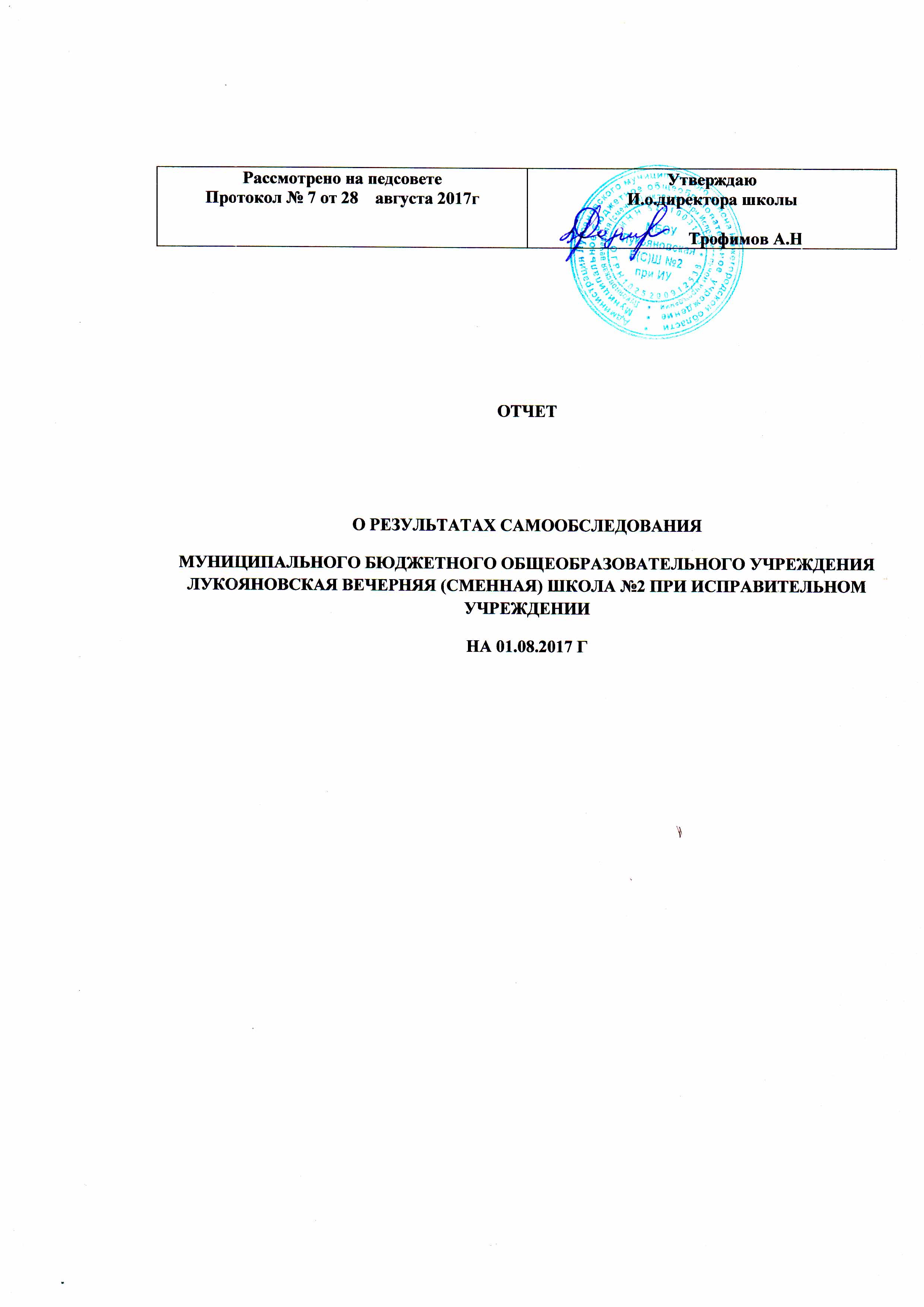 МБОУ Лукояновская  вечерняя (сменная) школа №2при Исправительном учрежденииТип ОО: вечернее (сменное) учреждениеВид ОО: вечерняя (сменная) школа при исправительном учрежденииУчредитель ОО: администрация Лукояновского муниципального района Нижегородской областиМБОУ Лукояновская вечерняя (сменная) школа № 2 при ИУ расположена на территории ФКУ ИК-20 УФСИН России по Нижегородской области.  Целью образовательного процесса в школе является ресоциализация обучающихся школы через ресоциализацию гарантий на получение основного общего и среднего общего образования лицами, отбывающими наказание в виде лишения свободы в федеральных государственных учреждениях, исправительных колониях, управления Федеральной службы исполнения наказаний России  по Нижегородской области.Задачи2.1. Осуществление учебного процесса на основе учебного плана в соответствии с расписанием уроков и консультаций, а так же с режимными требованиями исправительных учреждений;2.2. Выполнение базового уровня государственных стандартов основного общего и среднего общего образования; 2.3. Формирование у обучающихся потребности в обучении и саморазвитии; 2.4. Формирование общей культуры обучающихся, воспитание гражданственности, уважения к правам и свободам человека через усвоение обязательного минимума содержания общеобразовательных программ и внеурочную деятельность;2.5. Формирование здорового образа жизни; 2.6. Овладение учителями новыми методиками обучения, теорией и практикой пенитенциарной педагогики.Основные направления работы школы3.1. Создание условий для удовлетворения образовательных потребностей учащихся; 3.2. Формирование у учащихся целостной картины мира на основе усвоения знаний основ наук; 3.3. Усиление общекультурной направленности общего образования в целях повышения адаптивных возможностей учащихся; 3.4. Развитие благоприятной и мотивирующей на учебу атмосферы в школе, обучение учащихся навыкам самоконтроля и самообразования; 3.5. Проведение работы, направленной на сохранение и укрепление здоровья обучающихся и привитие им навыков здорового образа жизни; 3.6. Стимулирование учителя к применению новых методик обучения, овладению теорией и практикой пенитенциарной педагогики. Характеристика контингента обучающихсяОбязательному обучению в школе подлежат осужденные, не достигшие возраста 30 лет и не имеющие основного общего и среднего общего образования. Осужденные старше 30 лет и осужденные, являющиеся инвалидами первой или второй группы, получают основное общее или среднее общее образование по их желанию. Учащиеся школы - основного общего образования (5-9 класс, нормативный срок обучения 2 года); - среднего общего образования (10-12 класс, нормативный срок обучения 3 года). Образовательная организация строит свою деятельность в соответствии с образовательной программой и программой развития школы.  	Прием обучающихся, не достигших возраста 30-ти лет и не имеющих основного общего и среднего общего образования,   производится по представлению администрации исправительного учреждения, личному заявлению осужденного, аттестата об основном общем образовании или сведений из общеобразовательных учреждений, реализующих программы общего образования с указанием результатов промежуточной аттестации и количества прослушанных часов по общеобразовательным предметам. Осужденные, не имеющие документов, подтверждающих уровень образования, принимаются на основании аттестации, проведенной комиссией, созданной в школе. Состав администрацииИ.о.директора школы – Трофимов Александр Николаевич.Заместитель директора по УВР – Чараева Елена Михайловна. Контактная информация: Адрес: 607800, Нижегородская область, г. Лукоянов, ул. Заводская, д.6e-mail:Особенности образовательного процессаВ соответствии с Лицензией школа реализует следующие образовательные программы: - основного общего образования (8-9 классы),  среднего общего образования – (10-12 классы) Кадровый составВ школе осуществляют учебную деятельность 8 педагогических работников, из них 3 внешних и 1 внутренний совместители все имеют высшее педагогическое образование (100%). Стаж работы педагогов: до 5 лет – 0; до 30 лет – 7 человек (90 %); свыше 30 лет – 1 человек (10%). Результаты аттестации педагогических кадров: высшая кв. категория – 3 педагога (37,5 %); первая кв. категория – 2 специалиста  (25%); соответствие занимаемой должности – 3 (37,5%).Возрастной ценз педагогических работников: свыше 30 лет - 1 человек (10%);  в возрасте от 55 лет – 2 (20%), от 40 до 55 лет - 5 педагогов (70%). Педагогический коллектив имеет достаточный опыт профессиональной деятельности, систематически повышает свое мастерство. Все педагогические работники регулярно проходят курсы повышения квалификации согласно плану-графику курсовой подготовки.ИнфраструктураШкола была открыта в 1966 году в статусе вечерней школы № 2 при УЗ- 62/20  для получения осужденными основного общего и среднего (полного) общего образования. В настоящее время  школа действует как Муниципальное общеобразовательное учреждение Лукояновская вечерняя (сменная) школа № 2 при Исправительном учреждении.МБОУ ВСОШ №2 при ИУ расположена на территории исправительного учреждения ФКУ ИК-20. Школа находится в жилом задании №  – общежитии – здание кирпичное четырехэтажное; занимает 4-й этаж здания общей площадью в 520 кв. метров. В школе имеется централизованное отопление, водоснабжение. В наличии школы 5 учебных кабинетов, учительская и библиотека с объемом общего фонда  1167  (основного  учебного фонда  ( в расчете на одного обучающегося приходится 14,5 единиц количества экземпляров учебной и учебно-методической литературы). Имеются кабинеты по всем учебным предметам, входящим в федеральный и региональный компоненты Учебного плана.В 2012году  школа прошла лицензирование Министерства образования и науки Нижегородской области, подтвердив статус вечерней (сменной) общеобразовательной школы при исправительном учреждении, получив лицензию.Школа работает над проблемой  «Социальная реабилитация средствами образования в условиях пенитенциарной системы», которая соответствует концепции модернизации образования.Цель работы: передача осуждённым социального опыта адаптации посредством уроков к условиям быстро меняющегося мира, обеспечивающего достижения благоприятных условий для развития личности учащегося как индивидуальности.В школе имеются 5 классов (8-12). Обучение ведется в 2 смены . Продолжительность уроков по классам  40 мин. Режим работы школы — пятидневная  учебная неделя.Образовательная деятельность школыНа  окончание  2016-2017 учебного года в школе обучается 80 учащихся. Из них учащихся  8-9 классов – 33, 10-12 классов - 47. Количество классов - 5. По результатам государственной итоговой аттестации, проводимой в форме ГВЭ, выпускники 9- классов имеют средний балл по русскому языку – 3,9; по математике – 3,2. Выпускники 12- классов: по русскому языку – 3,8; по математике – 3,2. По результатам промежуточной аттестации численность учащихся имеющих отметки «4» и «5» составляет  -  7 обучающихся.Количественные и качественные показатели обучения за три года    Вывод: Режимные требования, частые пропуски занятий по болезни учащихся, отсутствие  условий для самоподготовки затрудняют получение прочных занятий у учащихся.Средняя отметка в 9-х классах на ГВЭВывод: Средняя отметка по русскому языку и математике в течение последних лет не превышает выше 3 баллов. Необходимо уделить больше времени на подготовку к сдаче ГИА во время учебного процесса.Средний балл в 12 –х классах на ГВЭВывод: Последние три года при сдаче ГИА не удается повысить качество знаний у выпускников. Это объясняется несколькими причинами:1.Большими пробелами в знаниях у учащихся, связанные с частыми сменами школ2. Психологическими особенностями спец контингента учащихся школы3. Отсутствие времени и условий для подготовки к урокам. Организация  воспитательной деятельностиМБОУ Лукояновская вечерняя (сменная) школа № 2 находится в режимном учреждении ФКУ ИК-20, обучает осужденных, учитывая оперативно-режимные требования, выполняет Правилам внутреннего распорядка исправительного учреждения.Весь воспитательный процесс направлен на то, чтобы осуждённые после освобождения, чувствовали себя нужными обществу. Главная задача педагогов – воспитателей – создать условия для саморазвития и самообразования, формировать личность, способную к дальнейшей самореализации в обществе.
Цель воспитательной работы:- создание в школе благоприятной психологической атмосферы, способствующей раскрытию потенциала каждого ученика;- создание воспитательной среды, способствующей формированию толерантной личности, способной к саморазвитию;- сохранение физического, духовно-нравственного здоровья учащихся;- сохранение и приумножение школьных традиций;- социальное и профессиональное самоопределение учащихся;- расширение взаимодействия с различными учреждениями и организациями социума с целью привлечения специалистов в различные сферы воспитательной деятельности.Классными руководителями проводится изучение личности осуждённых, с целью получения правильного, объективного представления об учащихся и ведётся длительная целенаправленная работа, которая предусматривает индивидуальный подход к каждому. Индивидуальная работа, как система психолого — педагогического воздействия коллектива воспитателей, отдельных осуждённых с положительной направленностью, имеет	цель – способствовать исправлени	ю контингента.
Для большинства обучающихся школы большое значение имеют мероприятия, формирующие культуру поведения, воспитывающие художественный вкус.  С этой целью в школе проводятся беседы, викторины, посвященные культуре поведения, этикету, литературно-музыкальные гостиные, где  обучающиеся  узнают о нормах и правилах поведения в обществе, о творчестве поэтов и музыкантов, рассказывают о своих близких людях, раскрываются с новой, положительной стороны.
Такой подход к воспитанию  дает возможность привлечь большую группу учащихся к активной работе на уроках и внеклассных мероприятиях.
Стало традицией проведение таких мероприятий, как: День Знаний, День Учителя, День Матери, День защитника Отечества, День космонавтики, День Победы.  Школа постоянно ищет новые пути патриотического и гражданского воспитания, совершенствует работу в следующих направлениях.патриотическое;интеллектуальное;гражданско-правовое;нравственно-эстетическое.Учебный год2014-20152015-20162016-2017Обучающихся на начало учебного годаОбучащихся на окончание учебного года         80Из них получили аттестаты  о среднем (полном) общем образовании12119Обучается на “4” и “5”797Успеваемость,%100%100%100%Качество,%Предмет2014-20152015-20162016-2017Русский язык333Математика333биология3,23,2история3,4география3,5Предмет2014-20152015-20162016-2017Русский язык333Математика333,4